Stellingen over het Zorgpad InhalatiemedicatieHulpmiddel om werkafspraken te maken en/of te bespreken tijdens scholingenSituatie 1:De apotheker signaleert tijdens de EU (eerste uitgifte) begeleiding dat het voorgeschreven device niet optimaal is voor de patiënt in kwestie. Denk b.v. aan onvoldoende hand mond coördinatie, onvoldoende mogelijkheid om leeg te blazen of adem vast te houden, onvoldoende handvaardigheid, onvoldoende inhalatiekracht, na meerdere instructie steeds dezelfde fout maken, etc.  Wat wordt er van de apotheker verwacht?De apotheker mag in overleg met de patiënt zelfstandig een andere beter passende inhalator uitleveren mits deze hetzelfde medicijn bevatDe apotheker mag in overleg met de patiënt zelfstandig een beter passende inhalator uitleveren als deze geneesmiddelen uit dezelfde geneesmiddelgroep bevat (mits deze binnen het lokale formularium is opgenomen)De apotheker verwijst de patiënt terug richting de voorschrijverDe apotheker belt met de voorschrijver voor overlegBij optie A en B, hoe en wat koppelt de apotheker terug over dat er een receptwijziging heeft plaatsgevonden. Hoe kan er worden geborgd dat het dossier van de voorschrijver klopt?…………………………………………………………………………………………………………………………………………………………………………………………………………………………………………………………………………………………………………………………Bij optie D, wat te doen als voorschrijver niet bereikbaar is?Patiënt terugsturen naar de voorschrijverPatiënt later terug laten komen en dus geen medicatie verstrekkenPatiënt toch uitleveren en wat dan?Anders: ………………………………………………………………………………………………………………………………………………………………………………………………………………………………………………………………………………………………In veel regio’s is een longformularium aanwezig en je zou kunnen afspreken dat de arts de diagnose stelt en de ernst van de aandoening typeert en dat de apotheker samen met de patiënt zoekt naar de best passende inhalator, rekening houdend met de wensen en beperkingen van de patiënt en rekening houdend met het lokaal geldende longformularium.  Situatie 2A:De apotheker krijgt een recept en moet vanwege preferentiebeleid een andere inhalator of inhalatortype afleveren. Wat te doen?de apotheker volgt preferentiebeleid en levert zonder overleg iets andersDe apotheker vraagt aan de patiënt of er al een instructie is gegeven met de voorgeschreven inhalator. Bij nee mag de apotheker het preferent middel leveren, bij ja overleg met de voorschrijver over eventueel medische noodzaakDe apotheker overlegt met de voorschrijver wat te doenBij optie  c. denk na over wat te doen als voorschrijver niet bereikbaar isPatiënt terugsturen naar de voorschrijverPatiënt later terug laten komen en dus geen medicatie verstrekkenDan toch maar preferente middel afleverenAnders ……………………………………………………………………………………………………………………………………………………………………………………………………………………………………………………………………………………………..Situatie 2B:De apotheker krijgt een recept en moet vanwege preferentiebeleid een andere inhalator of inhalatortype afleveren. De preferentie inhalator is niet in het lokale regionale formularium opgenomen. Wat moet de apotheker doen?de apotheker volgt preferentiebeleid en levert zonder overleg met de voorschrijver de preferent aangewezen inhalatorDe apotheker vraagt aan de patiënt of er al een instructie is gegeven met de voorgeschreven inhalator. Bij nee mag de apotheker het preferent middel leveren, bij ja overleg met de voorschrijver over eventueel medische noodzaak of preferentie middelDe apotheker overlegt met de voorschrijver wat te doenDe apotheker kiest zelf een alternatieve inhalator met dezelfde geneesmiddelgroepen die wel in het formularium is opgenomen.Bij optie  c. denk na over wat te doen als voorschrijver niet bereikbaar isPatiënt terugsturen naar de voorschrijverPatiënt later terug laten komen en dus geen medicatie verstrekkenDan toch maar preferente middel afleverenAnders…………………………………………………………………………………………………………………………Voorschrijver niet bereikbaar, kan even wachten want bij inhalatie medicatie is geen urgentie, kan even wachten, afspreken hoelang.Situatie 3A: De apotheek krijgt een EU (eerste uitgifte) recept met een eerste verstrekking van een inhalator. De patiënt krijgt de medicatie normaliter thuis bezorgd. Hoe is dit proces nu georganiseerd en is deze oplossing optimaal?Situatie 3B:De apotheek krijgt een recept binnen van een EU recept van een inhalator. Dit recept wordt vervolgens opgehaald door de partner. Wat te doen? De partner instrueren of iets anders?Thuis instructie.Patiënt toch naar de apotheek laten komen.Thuiszorg inschakelen -> is medewerker thuiszorg getraind?POH op thuisbezoekAnders……………………………………………………………………………………………………………………………..De voorschrijver heeft een belangrijke rol in het primen van de patiënt. Hiermee wordt bedoeld dat de voorschrijver bij de patiënt het belang van een goede inhalatie instructie aangeeft. Ook de patiënt voorbereid wat er zo meteen bij de apotheek gaat gebeuren qua instructie en hoeveel tijd dit kost. Bij iemand die moeilijker ter been is en normaliter de medicatie thuis laat bezorgen geeft de voorschrijver aan dat het nu verstandig is om meteen langs de apotheek te gaan voor inhalatie instructie. Alternatief is het inschakelen van de thuiszorgverpleegkundige die vaak bij deze mensen betrokken is bij de lichamelijke verzorging. Ook zij kunnen ondersteunen bij de inhalatiemedicatieSituatie 4:De patiënt haalt de herhaalmedicatie altijd af via de kluis. Hoe gaat bij jullie deze tweede uitgifte?De medicatie ligt in de kluis.De medicatie ligt in de kluis met de LAN gebruiksaanwijzingenDe patiënt dient de medicatie zelf op te komen halenDe medicatie ligt in de kluis en patiënt wordt op dezelfde dag nog gebeldSituatie 5:Je staat met een patiënt die de Nederlandse taal niet machtig is. Er staat een instructiegesprek gepland. Hoe verloopt dit bij jullie normaliter?De patiënt is vooraf geïnstrueerd om samen met een mantelzorger te komen. In de spreekkamer is de instructieJe geeft de patiënt de instructie aan de balie en gebruikt hulpmiddelen zoals de video’s op inhalatorgebruik.nlJe geeft de belangrijkste informatie en maakt een nieuwe afspraak (telefonisch/in de praktijk/beeldbellen)Je geeft de patiënt de medicatie met een korte instructieStelling 6:Controle van de therapietrouw / inhalatietechniek bij patiënten die al jaren inhalatoren gebruiken is in eerste instantie de verantwoordelijkheid van de voorschrijvend arts.EensOneens; gezamenlijke verantwoordelijkheid met duidelijke andere rol: apotheek zorgt voor medicatieveiligheid en een signalerende rolvoorschrijvend arts evalueert m.n. het behandelplan en controleert de inhalatietechniekOneens, gezamenlijke verantwoordelijkheid. Beiden zijn o.a. verantwoordelijk voor het controleren op de inhalatietechniek.Situatie 7De patiënt komt bij de apotheek en geeft aan dat er al instructie is gegeven door de praktijkondersteuner. Wat doe je? Je geeft de inhalator mee zonder inhalatie-instructieJe geeft een korte instructie aan de balieJe achterhaald wat er is aangegeven en geeft een nieuwe instructie in de spreekkamerHet is belangrijk om afspraken te maken over het proces van inhalatie instructie, wie doet wat? Op het moment dat je afwijkt van het proces moet je hierover communiceren. Schrijf bijvoorbeeld op het recept wat er wel/niet gedaan is op het gebied van inhalatie instructie.Of geef aan dat herhaling noodzakelijk is tijdens de afgifte ook al heeft de praktijkondersteuner al instructie gegeven. Hieronder een aantal voorbeelden van werkafspraken.Algemene onderwerpen waar eveneens stellingen over te maken zijn:Hoe organiseer je de communicatie met de ziekenhuizen en de poliklinische apotheek daar?Tweede instructie bij herhaalrecept hoe borg je die, gebeurd nu zelden?FTO bespreking met HA/apotheker/POH en apothekerassistentBelangrijkste weerstand voor inhalatie instructie is tijd en hygiëne De apotheek staat vol met mensen en je moet inhalatie instructie geven, hoe voelt dat?Situatie 8De apotheek signaleert het volgende: Patiënt (man van 46 jaar) komt voor de derde keer in 12 maanden tijd voor een recept met 2 x salbutamol aerosol. De apotheker beschikt niet over de indicatie. Bij astma zou dit een stevig overgebruik salbutamol zijn (6 aerosolen x 200 pufjes = 1200 pufjes in 365 dagen en de NHG norm astma is maximaal 2 x per week) bij COPD niet. Wat doet de apotheek in dit soort gevallen?De apotheek gaat in gesprek met de patiënt  en inventariseert hierbij of de SABA als rescuemedicatie of als onderhoudstherapie wordt gebruik en vraagt aan patiënt of deze astma of COPD heeft?vraagt indicatie en het afgesproken beleid op bij praktijk-> bij astma wordt vervolgbeleid met huisarts afgestemd (kijk eerst naar TIP Therapietrouw, Inhalatietechniek en Prikkels)De apotheek koppelt het vermoeden op overgebruik SABA terug aan de voorschrijver of POHAnders namelijk…………………………………………………………………………………………………………………………………Moeilijkheid in deze is dat de diagnose goed moet zijn en bekend bij de apotheek zodat deze goed kan inschatten wat het normale gebruik moet zijn. Hierin is direct overleg nodig tussen de apotheek en de voorschrijver om enige vorm van miscommunicatie te voorkomen.Dus korte lijnen en elkaar goed kennen. Voor de voorschrijver is het belangrijk dat de patiënt toestemming heeft gegeven voor het LSP zodat de therapietrouw inzichtelijk wordt.Bijlage Stellingen in aha-slidesBij de instructie in de apotheek blijkt dat de inhalator niet geschikt is voor de patiënt. Wat moet de apotheker doen?Samen met de patiënt zoeken naar een beter passend alternatiefDe voorschrijver bellenPatiënt terugverwijzen naar voorschrijverBinnen het formularium iets kiezen wat wel luktDe apotheek moet vanwege preferentie een andere inhalator afleveren. Wat wordt er van de apothekersassistent verwacht?Preferentiebeleid volgenGewoon afleveren wat er op het recept staatVoorschrijver bellen voor overlegEen alternatief binnen het formularium zoekenDe apotheek ontvangt een recept van een inhalator buiten het formularium en heeft geen placebo. Wat te doen?Terugverwijzen naar de voorschrijverprotocol www.inhalatorgebruik meegeven en placebo bestellenOverleg met voorschrijverplacebo bestellen, QRcode, film en patient uitnodigen zodra deze binnen isHoe vindt instructie plaats bij een patiënt die niet naar de apotheek kan komen?Instrueer de partner of mantelzorger en lever medicatie afApotheek levert medicatie niet afFilmpje en protocol meegeven van www.inhalatorgebruik.nlAndersDe mantelzorger/partner komt in de apotheek om de EU inhalator op te halen. Hoe ziet het proces er uit?De inhalator wordt aan de mantelzorger uitgelegdThuiszorg verzorgt de instructieFilmpje en protocol meegeven van www.inhalatorgebruik.nlAndersDe patiënt heeft een dosisaerosol in gebruik zonder voorzetkamerLever alleen af met voorzetkamer, apotheker voegt voorzetkamer toeOverleg met de voorschrijverBij welk SABA gebruik zou apotheek aan de bel moeten trekken? (bij astma)>2x per week2x per dag4x per weekEerst therapietrouw en inhalatietechniek controlerenIs de indicatie bij apothekers bekend en is de apotheker daarmee in staat om bijvoorbeeld overgebruik SABA te signaleren?JaNeeVoor de voorschrijvers: doet u aan primen voor de inhalatie instructie bij een eerste recept?Primen, wat is dat?Ja, dat doe ikNee, dat doe ik nietIk ben geen voorschrijverVoor de voorschrijvers: hoe kiest u een inhalator voor de patiënt binnen het formularium?Waarmee ik ervaring hebIk schat in wat geschikt isRekening houdend met wat de patiënt wilIk laat het aan de POH of apotheker overHoe vaak krijgt een patiënt inhalatie instructie bij het voorschrijven of uitleveren van een nieuwe inhalator?Geen idee1 x per jaar2 x per jaar3 x per jaar of vakerHieronder volgen verschillende stellingen. Enkele van deze zijn verwerkt in een aha-slide van de Long Alliantie Nederland. In de bijlagen staan de (verkorte) stellingen van aha-slides en staat aangegeven hoe je deze aha-slide kan kopiëren en gebruiken voor eigen doeleinden.Werkafspraken Inhalatie instructieWerkafspraken Inhalatie instructieWie verzorgt de eerste instructie?apotheek/voorschrijver/POHWie verzorgt de tweede instructie?apotheek/voorschrijver/POHWie verzorgt de derde instructie?apotheek/voorschrijver/POHWie maakt risico inschatting of meer instructie nodig zijn en of het met de voorgeschreven inhalatoren wil lukken?Apotheek/voorschrijver/POHWie verzorgt de jaarlijkse herhaalinstructie?apotheek/voorschrijver/POHWie legt de werking van de medicatie uit?Apotheek/voorschrijver/POHWie verzorgt de instructie bij patiënten waarvan de medicatie thuis wordt bezorgd?apotheek/voorschrijver/POH/thuiszorgWie zijn er allemaal verantwoordelijk voor het matchen van patiënt en inhalator?Apotheek/voorschrijver/POHWanneer vindt de tweede inhalatie instructie plaats en door wie wordt deze gegeven?Bij de tweede uitgifte na 1 maand/anders namelijk……………………..…………………………………………………………..Wanneer vindt de derde inhalatie instructie plaats en door wie wordt deze gegeven?Bij de derde uitgifte/bezoek POH/anders namelijk ………………………..…………………………………………………………..…………………………………………………………..Wie is verantwoordelijk voor de inschatting van of de juiste inhalatiekracht wordt gebruikt en door wie?Eventueel d.m.v. gebruik incheckdialApotheek/voorschrijver/POHWanneer vindt meting t.m.v. Incheckdial plaats en is deze persoon getraind in het gebruik daarvan?Bij eerste uitgifte/bij tweede uitgifte/bij derde uitgifte/bezoek POH/anders namelijk ………………………...…………………………………………………………..Welke protocollen worden gebruikt (advies; gebruik uniforme protocollen)De protocollen van www.Inhalatorgebruik.nl /protocollen van IMIS/anders…………………………………………………………………………………………….Werkafspraken signalering op basis van verstrekkingsdataVoor een optimaal signaleringsproces is het van belang dat de apotheker de beschikking heeft over de indicatie. Voor astma en COPD gelden namelijk verschillende afkapwaardes.Werkafspraken signalering op basis van verstrekkingsdataVoor een optimaal signaleringsproces is het van belang dat de apotheker de beschikking heeft over de indicatie. Voor astma en COPD gelden namelijk verschillende afkapwaardes.Staat de indicatie op het recept?Bij niet op het recept, wat is er nodig om dit te organiseren?Staat op het recept/staat niet op het recept………………………………………………………………………………………….………………………………………………………………………………………….………………………………………………………………………………………….Apotheek signaleert op salbutamol overgebruik bij astmaJa/nee, wanneer salbutamol overgebruik: >2x per week of anders……………………………………………………………………………Apotheek signaleert op frequent antimycoticumgebruik in combinatie met inhalatiemedicatie Ja/nee, bij wie?             Zelfstandig oppakken/signaleren bij voorschrijver/POHApotheek signaleert op mogelijk onterecht ICS gebruik bij COPDJa/nee                           Zelfstandig oppakken/signaleren bij voorschrijver/POHApotheek signaleert op niet uniforme inhalatoren bij één patiënt met risico op extra foutenJa/nee                            Zelfstandig oppakken/signaleren bij voorschrijver/POHApotheek signaleert op frequente stootkuurtjes of luchtwegantibioticaJa/nee                             Zelfstandig oppakken/signaleren bij voorschrijver/POHApotheek signaleert op therapie ontrouwJa/NeeApotheek signaleert op PMDI zonder voorzetkamerJa/Nee                             Zelfstandig oppakken/signaleren bij voorschrijver/POHWelke voorzetkamer voegt apotheker zelfstandig toe? Aerochamber/Vortex/Optichamber/anders namelijk…………………………../apotheker kiest voorzetkamerEen onderdeel van bovenstaande stellingen zijn vertaald in aha-slides. Deze zijn hieronder te vinden en te gebruiken voor eigen doeleinden. Deelneemlink: (dus niet aanpasbaar + niet zelf de regie)https://ahaslides.com/LANIM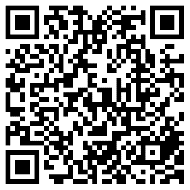 Kopie maken, en zelf vragen aanpassen: https://presenter.ahaslides.com/share/zorgpad-inhalatiemedicatie-lan-1636371097876-o9hmoz3qvhHieronder volgen de stellingen.